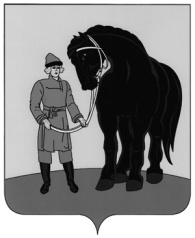 АДМИНИСТРАЦИЯ ГАВРИЛОВО-ПОСАДСКОГОМУНИЦИПАЛЬНОГО РАЙОНА ИВАНОВСКОЙ ОБЛАСТИПОСТАНОВЛЕНИЕот 12.01.2024 № 09-пОб утверждении Порядка предоставления субсидии Муниципальному унитарному предприятию «Гаврилово-Посадская городская тепловая сеть» из бюджета Гаврилово-Посадского муниципального района в целях финансового обеспечения (возмещения) затрат в связи с выполнением работ, оказанием услуг по водоснабжению, водоотведениюВ соответствии со статьей 78 Бюджетного кодекса Российской Федерации, постановлением Правительства Российской Федерации от 18.09.2020 № 1492 «Об общих требованиях к нормативным правовым актам, муниципальным правовым актам, регулирующим предоставление субсидий, в том числе грантов в форме субсидий, юридическим лицам, индивидуальным предпринимателям, а также физическим лицам - производителям товаров, работ, услуг, и о признании утратившими силу некоторых актов Правительства Российской Федерации и отдельных положений некоторых актов Правительства Российской Федерации», Администрация Гаврилово-Посадского муниципального района                                    п о с т а н о в л я е т:Утвердить Порядок предоставления субсидии Муниципальному унитарному предприятию «Гаврилово-Посадская городская тепловая сеть» из бюджета Гаврилово-Посадского муниципального района в целях финансового обеспечения (возмещения) затрат в связи с выполнением работ, оказанием услуг по водоснабжению, водоотведению согласно приложению.2. Опубликовать  настоящее  постановление  в   сборнике   «Вестник Гаврилово-Посадского муниципального района» и разместить на официальном сайте Гаврилово-Посадского муниципального района.                                                                                                       3. Настоящее постановление вступает в силу со дня его официального опубликования.Глава Гаврилово-Посадского муниципального района		                                             В.Ю. ЛаптевПриложение к постановлению Администрации Гаврилово-Посадского муниципального района                                                                                                                                                                                                      от 12.01.2024 № 09-пП о р я д о к предоставления субсидии Муниципальному унитарному предприятию «Гаврилово-Посадская городская тепловая сеть»  из бюджета Гаврилово-Посадского муниципального района в целях финансового обеспечения (возмещения) затрат в связи с выполнением работ, оказанием услуг по водоснабжению, водоотведениюОбщие положения1.1. Настоящий Порядок предоставления из бюджета Гаврилово-Посадского муниципального района (далее – бюджет муниципального района) определяет механизм предоставления субсидии Муниципальному унитарному предприятию «Гаврилово-Посадская городская тепловая сеть» (далее – МУП «Гаврилово-Посадская городская тепловая сеть»), в целях финансового обеспечения (возмещения) затрат в связи с выполнением работ, оказанием услуг по водоснабжению, водоотведению (далее – Порядок, Субсидии).1.2. Субсидии предоставляется МУП «Гаврилово-Посадская городская тепловая сеть» в целях финансового обеспечения (возмещения) части затрат предприятий, оказывающих услуги по водоснабжению, водоотведению, сбору и обработки сточных вод на  территориях пос. Петровский, с. Бородино, с. Липовая Роща, с. Ратницкое, д. Морозово Гаврилово-Посадского муниципального района в рамках реализации мероприятий подпрограммы «Субсидирование юридических лиц, предоставляющих жилищно-коммунальные услуги» муниципальной программы Гаврилово-Посадского муниципального района «Обеспечение доступным и комфортным жильем, объектами инженерной инфраструктуры населения  Гаврилово-Посадского муниципального района», утвержденной постановлением администрации Гаврилово-Посадского муниципального района от 30.11.2013 № 566-п.                                                                                 1.3. Предоставление субсидии осуществляется в пределах объема бюджетных ассигнований, предусмотренных на соответствующие цели в бюджете муниципального района на соответствующий финансовый год (соответствующий финансовый год и плановый период), и лимитов бюджетных обязательств, утвержденных главному распорядителю как получателю бюджетных средств – администрации Гаврилово-Посадского муниципального района (далее – Администрация), в том числе за счет межбюджетных трансфертов, имеющих целевое назначение, предоставляемых из бюджета Петровского городского поселения Гаврилово-Посадского муниципального района и(или) областного бюджета Ивановской области бюджету муниципального района.1.4. Субсидия предоставляется на безвозмездной и безвозвратной основе, носит целевой и адресный характер и не может быть использована на иные цели.1.5. При формировании проекта решения о бюджете муниципального района на соответствующий финансовый год и на плановый период (проекта решения о внесении изменений в решение о бюджете муниципального района на соответствующий финансовый год и на плановый период) сведения о субсидии размещаются на официальном сайте Администрации в информационно-телекоммуникационной сети Интернет.2. Условия и порядок предоставления субсидии2.1. МУП «Гаврилово-Посадская городская тепловая сеть» направляет в Администрацию заявление, по форме, согласно приложению  1 к настоящему Порядку с приложением следующих документов: а) заявку по форме согласно приложению 1 к настоящему Порядку;б) копии учредительных документов;в) копия годовой бухгалтерской отчетности за последний отчетный год (с приложениями) и на последнюю отчетную дату текущего года, заверенная в установленном порядке;г) копия лицензии на осуществление деятельности;д) выписка из Единого государственного реестра юридических лиц (для индивидуальных предпринимателей – выписка из Единого государственного реестра индивидуальных предпринимателей) выданная не ранее чем за 30 дней до даты подачи Заявки на предоставление субсидии;е) информационное письмо с банковскими реквизитами получателя субсидии для перечисления субсидии с указанием Ф.И.О. руководителя получателя субсидии, Ф.И.О. главного бухгалтера получателя субсидии, юридического и фактического адресов получателя субсидии, контактных телефонов;ж) информационное письмо (представляется заверенное печатью  и подписью руководителя организации - получателя субсидии), содержащее:- информация об отсутствии у получателя субсидии просроченной задолженности по возврату в бюджет муниципального района субсидий, бюджетных инвестиций, предоставленных в том числе в соответствии с иными правовыми актами, а также иной просроченной (неурегулированной) задолженности по денежным обязательствам перед Гаврилово-Посадским муниципальным районом; - сведения об отсутствии процедуры реорганизации, ликвидации или банкротства в отношении организации;- информация об отсутствии получателя субсидии в списке иностранных юридических лиц, а также российских юридических лиц, в уставном (складочном) капитале которых существует доля участия иностранных юридических лиц, местом регистрации которых является государство или территория, включенные в утверждаемый Министерством финансов Российской Федерации перечень государств и территорий, предоставляющих льготный налоговый режим налогообложения и (или) не предусматривающих раскрытия и предоставления информации при проведении финансовых операций (офшорные зоны) в отношении таких юридических лиц, в совокупности превышает 50 процентов;- информация о неполучении получателем субсидии на дату подачи Заявки средств из иных источников на те же цели, на которые предоставляется субсидия; з) сведения об отсутствии неисполненной обязанности по уплате налогов, сборов, страховых взносов, пеней, штрафов, процентов, подлежащих уплате в соответствии с законодательством Российской Федерации о налогах и сборах, с приложением подтверждающей справки от территориального органа Федеральной налоговой службы;к) справка (подтверждающие документы) о наличии систем коммунальной инфраструктуры,  используемых для целей водоснабжения, водоотведения, сбора и обработки сточных вод на  территориях пос. Петровский, с. Бородино, с. Липовая Роща, с. Ратницкое, д. Морозово Гаврилово-Посадского муниципального района;л) копии документов, подтверждающие обоснованность размера запрашиваемых средств для погашения денежных обязательств (обоснованность произведенных расходов и недополученных доходов) (копии договоров (контрактов) на поставку материалов, выполнение работ, оказание услуг, копии товарных накладных или универсальных передаточных документов, подтверждающих факт поставки; акты выполненных работ, акты сверки расчетов и др.) и иные расчеты, подтверждающие сумму планируемых затрат (недополученных доходов);м) опись документов, прилагаемых к заявке.2.2. Документы, указанные в пункте 2.1 настоящего Порядка, должны быть предоставлены на бумажном носителе, прошиты, пронумерованы, подписаны руководителем и главным бухгалтером, либо иным должностным лицом ответственным за ведение бухгалтерского учета МУП «Гаврилово-Посадская городская тепловая сеть» и заверены печатью.2.3. МУП «Гаврилово-Посадская городская тепловая сеть» несет ответственность за недостоверность предоставляемых данных в соответствии с законодательством Российской Федерации.2.4. Администрация в течение 3 (трех) рабочих дней с даты получения документов, указанных в пункте 2.1 настоящего Порядка, рассматривает их на соответствие настоящему Порядку.2.5. В случае соответствия представленных документов настоящему Порядку, Администрация не позднее следующего рабочего дня после окончания срока, указанного в пункте 2.4 настоящего Порядка принимает решение о предоставлении или об отказе в предоставлении субсидии МУП «Гаврилово-Посадская городская тепловая сеть». Основаниями для отказа в предоставлении субсидии являются:- предоставление документов, оформленных с нарушением требований, установленных пунктом 2.1 настоящего Порядка;- недостоверность предоставленной МУП «Гаврилово-Посадская городская тепловая сеть» информации;- непредоставление (предоставление не в полном объеме) документов, указанных в пункте 2.1 настоящего Порядка.2.7. При условии соответствия МУП «Гаврилово-Посадская городская тепловая сеть» требованиям, установленным пунктом 2.1. настоящего Порядка заключается Соглашение между Администрацией и  МУП «Гаврилово-Посадская городская тепловая сеть» в установленной форме согласно приложению 2 к Порядку.2.8. Перечисление субсидии осуществляется на расчетные или корреспондентские счета, открытые в кредитных организациях получателю субсидии, не позднее 10 рабочего дня, следующего за днем принятия Администрацией решения о предоставлении субсидии по результатам рассмотрения им документов, указанных в пункте 2.1 настоящего Порядка.2.9. Результатом предоставления субсидии является снижение уровня износа коммунальной инфраструктуры и бесперебойное снабжение коммунальными услугами. Показателем, необходимым для достижения результата предоставления субсидии, указанного в абзаце первом настоящего пункта, является не превышение нормативов устранения аварий и неисправностей в ЖКХ.3. Требования к отчетности3.1. МУП «Гаврилово-Посадская городская тепловая сеть» не позднее 05 (пятого) числа месяца, следующего за отчетным предоставляет в Администрацию и Финансовое управление администрации Гаврилово-Посадского муниципального района  следующую отчетность:- отчет о расходах, источником финансового обеспечения которых является субсидия по форме согласно приложению 2 к Соглашению.3.2. Администрация вправе устанавливать в соглашении сроки и формы дополнительной отчетности, представляемой МУП «Гаврилово-Посадская городская тепловая сеть».4. Требования об осуществлении контроля за соблюдениемусловий, целей и порядка предоставления субсидиии ответственности за их нарушение4.1. Администрация и отдел муниципального финансового контроля администрации Гаврилово-Посадского муниципального района осуществляют обязательную проверку соблюдения условий, целей и порядка предоставления субсидии получателю субсидии.Выражение согласия получателя субсидии на осуществление указанных в настоящем пункте проверок осуществляется путем подписания соглашения.4.2. В случаях выявления нарушений условия предоставления субсидий, либо в случаях ее нецелевого использования, субсидия подлежит возврату получателем субсидии в бюджет муниципального района в текущем финансовом году в течение 10 (десяти) рабочих дней с момента получения акта проверки.4.3. Возврат субсидии осуществляется в бюджет муниципального района в следующих случаях:- неиспользования субсидии или неполного освоения денежных средств;- нецелевого использования получателем субсидии предоставленных денежных средств;- неисполнения и (или) ненадлежащего исполнения получателем субсидии обязательств, предусмотренных соглашением;- выявления факта предоставления недостоверных сведений для получения средств и (или) документов, подтверждающих затраты;- в иных случаях, предусмотренных действующим законодательством.4.4. Получатель субсидии несет полную ответственность за недостоверность предоставляемых в Администрацию и Финансовое управление администрации сведений, нарушение условий предоставления субсидии, а также нецелевое использование субсидии в соответствии с законодательством Российской Федерации.4.5. При невозврате субсидии в установленный срок Администрация принимает меры по взысканию субсидии в бюджет муниципального района, в судебном порядке. Приложение  1 к Порядку предоставления субсидии МУП «Гаврилово-Посадская городская тепловая сеть»  из бюджета Гаврилово-Посадского муниципального района в целях финансового обеспечения (возмещения) затрат в связи с выполнением работ, оказанием услуг по водоснабжению, водоотведению                                   Заявление на получение субсидииПрошу предоставить субсидию в соответствии с Порядком предоставления субсидии муниципальному унитарному предприятию «Гаврилово-Посадская городская тепловая сеть» из бюджета Гаврилово-Посадского муниципального района на финансовое обеспечение (возмещение) затрат в связи с выполнением работ, оказанием услуг по водоснабжению, водоотведению, утвержденным постановлением администрации Гаврилово-Посадского муниципального района от _____________________№ ______       Размер запрашиваемой субсидии:________________________________________________________________ (________________________________________________)                    (сумма цифрами)                                                        (сумма прописью)Полное наименование заявителя: _________________________________________________________________________________________________Юридический адрес, телефон, e-mail заявителя: ________________________________________________________________Почтовый адрес заявителя: ________________________________________________________________Перечень прилагаемых документов:1)____________________________________________________________2)____________________________________________________________Подтверждаю достоверность сведений, указанных в представленных документах.Приложение  2 к Порядку предоставления субсидии МУП «Гаврилово-Посадская городская тепловая сеть»  из бюджета Гаврилово-Посадского муниципального района в целях финансового обеспечения (возмещения) затрат в связи с выполнением работ, оказанием услуг по водоснабжению, водоотведениюСОГЛАШЕНИЕ № _____ «___» ________ 							г. Гаврилов ПосадАдминистрация Гаврилово-Посадского муниципального района Ивановской области, которому  как  получателю  средств  бюджета  Гаврилово-Посадского муниципального района доведены  лимиты бюджетных обязательств на предоставление субсидии в соответствии со статьей 78  Бюджетного  кодекса  Российской  Федерации, именуемая в дальнейшем «Администрация», в лице  Главы Гаврилово-Посадского муниципального района Ивановской области  В.Ю. Лаптева, действующего на основании Устава Гаврилово-Посадского муниципального района Ивановской области, принятого решением Совета Гаврилово-Посадского муниципального района от 28.07.2014  № 227, с одной стороны, и ________________________________________________________________,   (наименование предприятия, ИНН)именуемый(ая) в дальнейшем «Получатель субсидии», в лице _______________________________________________________________,                                 (должность и ФИО руководителя предприятия)действующего на основании ______________________________________,   (реквизиты устава юридического лица, свидетельства о государственной регистрации индивидуального  предпринимателя, доверенности)с другой стороны, совместно именуемые в дальнейшем «Стороны», в соответствии с Бюджетным кодексом Российской Федерации, муниципальной программой Гаврилово-Посадского муниципального района «Обеспечение доступным и комфортным жильем, объектами инженерной инфраструктуры населения  Гаврилово-Посадского муниципального района», утвержденной постановлением администрации Гаврилово-Посадского муниципального района от 30.11.2013 № 566-п.                                                                                (далее – муниципальная программа), Порядком предоставления субсидии МУП «Гаврилово-Посадская городская тепловая сеть» из бюджета Гаврилово-Посадского муниципального района в целях финансового обеспечения (возмещения) затрат в связи с выполнением работ, оказанием услуг по водоснабжению, водоотведению (далее - Порядок), утвержденным постановлением администрации Гаврилово-Посадского муниципального района от _________202_ № ___, заключили настоящее Соглашение о нижеследующем.                                                1. Предмет Соглашения1.1. Предметом настоящего Соглашения является предоставление из бюджета Гаврилово-Посадского муниципального района в____году субсидии:1.1.1.  в  целях финансового обеспечения (возмещения) затрат Получателя, связанных с выполнением работ, оказанием услуг по водоснабжению, водоотведению, сбору и обработки сточных вод на  территориях пос. Петровский, с. Бородино, с. Липовая Роща, с. Ратницкое, д. Морозово Гаврилово-Посадского муниципального района (далее - Субсидия);    1.1.2. в    целях     достижения   результатов   муниципальной программы Гаврилово-Посадского городского поселения «Обеспечение доступным и комфортным жильем, объектами инженерной инфраструктуры населения  Гаврилово-Посадского муниципального района», утвержденной постановлением администрации Гаврилово-Посадского муниципального района от 30.11.2013 № 566-п.             2. Финансовое обеспечение предоставления Субсидии2.1.	Субсидия предоставляется в пределах средств, предусмотренных бюджетом Гаврилово-Посадского муниципального района на ______ год и плановый период ____ и ____ годов, утвержденным решением Совета Гаврилово-Посадского муниципального района от ___________ № ______. 2.2.   Субсидия предоставляется Получателю на цели, указанные в разделе 1 настоящего Соглашения, в общем размере _______________ (_____________ )     (сумма цифрами)  (сумма прописью) рублей __ копеек, в том числе:         2.2.1. в    пределах   лимитов   бюджетных   обязательств,   доведенных Администрации Гаврилово-Посадского муниципального района как получателю средств Гаврилово-Посадского муниципального района по кодам классификации расходов бюджета (далее – коды БК), в следующем размере:     в 20__ году ________________ (___________________) рублей __ копеек -                            (сумма цифрами)     (сумма прописью)по коду БК __________;                      (код БК)                      3. Условия и порядок предоставления Субсидии	3.1. Субсидия предоставляется в соответствии с Порядком на цели, указанные в пункте 1.1. настоящего Соглашения, при направлении Получателем субсидии в Администрацию заявки на получение Субсидии, в соответствии с Порядком, а также иных документов (копий документов), определенных Порядком, необходимых для принятия решения о перечислении Субсидии.	3.2. Субсидия предоставляется при выполнении следующих условий:          3.2.1. Согласие Получателя субсидии на осуществление органами муниципального финансового контроля и Администрацией проверок соблюдения Получателем условий, целей и порядка их предоставления.3.2.2. Получатель субсидии не в праве приобретать за счет полученных средств иностранную валюту, за исключением операций, осуществляемых в соответствии с валютным законодательством Российской Федерации при закупке (поставке) высокотехнологичного импортного оборудования, сырья и комплектующих изделий, а также связанных с достижением целей предоставления этих средств иных операций, определенных нормативными правовыми актами, муниципальными правовыми актами, регулирующими предоставление субсидий. 3.2.3. У Получателя субсидии отсутствует просроченная задолженность по возврату в бюджет Гаврилово-Посадского муниципального района субсидий, бюджетных инвестиций, предоставленных в том числе в соответствии с иными правовыми актами, и иная просроченная задолженность по денежным обязательствам перед Гаврилово-Посадским муниципальным районом; 3.2.4. Получатель субсидии не находится в процессе реорганизации, ликвидации, банкротства;3.2.5. Получатель субсидии не является иностранным юридическим лицом, а также российским юридическим лицом, в уставном (складочном) капитале которых доля участия иностранных юридических лиц, местом регистрации которого является государство или территория, включенные в утверждаемый Министерством финансов Российской Федерации перечень государств и территорий, предоставляющих льготный налоговый режим налогообложения и (или) не предусматривающих раскрытия и предоставления информации при проведении финансовых операций (офшорные зоны) в отношении таких юридических лиц, в совокупности превышает 50 процентов;3.2.6. Получатель субсидии не является получателем средств бюджета Гаврилово-Посадского муниципального района в соответствии с иными нормативными правовыми актами или муниципальными правовыми актами на цели, указанные в пункте 1.1. настоящего Соглашения;3.2.7. Перечисление Субсидии осуществляется в соответствии с бюджетным законодательством Российской Федерации в сроки установленные Порядком на счет Получателя, открытый  в ___________________________________________________ .   (наименование учреждения   Центрального банка Российской Федерации                                       или кредитной организации)4. Права и обязанности Сторон4.1. Администрация:4.1.1. Осуществляет обязательную проверку документов, представленных Получателем субсидии, на соответствие требованиям Порядка и их достоверности. 4.1.2. 	Устанавливает показатели результативности использования субсидии и осуществляет оценку их достижения.4.1.3. Обеспечивает перечисление Субсидии на счет Получателя, указанный в разделе 8 настоящего Соглашения, в соответствии с пунктом 3.2 настоящего Соглашения.4.1.4. Вправе досрочно в одностороннем порядке расторгнуть настоящее Соглашение в случае объявления Получателя субсидии несостоятельным (банкротом) в установленном законодательством Российской Федерации порядке.4.1.5. Вправе совместно с органами муниципального финансового контроля осуществлять контроль целевого использования Получателем субсидии предоставленной Субсидии и, при необходимости, запрашивать у Получателя субсидии дополнительные документы и материалы, необходимые для осуществления проверок.4.1.6. Вправе принять решение о приостановлении (прекращении) перечисления Субсидии, о требовании возврата предоставленной Субсидии, с уведомлением Получателя субсидии в порядке, установленном законодательством Российской Федерации, в случаях:4.1.6.1. неисполнения Получателем субсидии обязательств, установленных настоящим Соглашением; 4.1.6.2.  использования Субсидии не по целевому назначению; 4.1.6.3. выявления фактов недостоверности сведений, указанных в документах для предоставления Субсидии и в отчетности, предоставляемых в Администрацию.4.2. Получатель субсидии:4.2.1. Обеспечивает выполнение условий предоставления Субсидии, установленных настоящим Соглашением, в том числе предоставляет  в Администрацию документы, необходимые для предоставления Субсидии.4.2.2. Обеспечивает достижение значения целевого показателя результативности использования субсидии. 4.2.3. Представляет Администрации Отчет о достижении значений результата предоставления субсидии и показателя, необходимого для достижения результата предоставления субсидии по форме согласно приложению  1 к настоящему Соглашению до 10 числа месяца, следующего за месяцем предоставления субсидии.4.2.4. Дает согласие на осуществление органами муниципального финансового контроля проверок достоверности представленных документов и целевого использования предоставленной Субсидии и, при необходимости, представляет дополнительные документы и материалы, необходимые для осуществления проверок.4.2.5. Обеспечивает исполнение требования Администрации  по   возврату средств в бюджет муниципального района в размере и в сроки, установленные в указанном требовании в случаях:4.2.5.1. установления фактов нарушения условий предоставления Субсидии;4.2.5.2. не достижения показателей результативности использования Субсидии.5. Ответственность Сторон5.1. За неисполнение или ненадлежащее исполнение условий настоящего Соглашения Стороны несут ответственность, предусмотренную законодательством Российской Федерации.5.2. Получатель субсидии несет ответственность за достоверность сведений, указанных в документах для предоставления Субсидии и в отчетности, предоставляемых в Администрацию в соответствии с законодательством Российской Федерации.5.3. Стороны освобождаются от ответственности за частичное или полное неисполнение обязательств по настоящему Соглашению, если неисполнение обязательств явилось следствием обстоятельств непреодолимой силы, возникших после заключения Соглашения в результате событий чрезвычайного характера, наступление которых Сторона, не исполнившая обязательство полностью или частично, не могла ни предвидеть, ни предотвратить.При наступлении указанных обстоятельств, Сторона, для которой создалась невозможность исполнения ее обязательств, должна в трехдневный срок письменно известить о них другую Сторону с приложением документов, подтверждающих наличие таких обстоятельств.6. Срок действия Соглашения6.1. Настоящее Соглашение вступает в силу с даты его подписания лицами, имеющими право действовать от имени каждой из Сторон, но не ранее доведения лимитов бюджетных обязательств, указанных в пункте 2.1 настоящего Соглашения, и действует до _______  ____________ 20___года.6.2. Прекращение срока действия Соглашения не влечет прекращения обязательств по представлению отчетности в соответствии с п. 4.2.3. настоящего Соглашения.                                   7. Заключительные положения7.1. Споры, возникающие между Сторонами в связи с исполнением настоящего Соглашения, решаются ими, по возможности, путем проведения переговоров с оформлением соответствующих протоколов или иных документов. При не достижении согласия споры между Сторонами решаются в судебном порядке.7.2. Изменение настоящего Соглашения, в том числе в соответствии с положениями пункта 4.2.1 настоящего Соглашения, осуществляется по соглашению Сторон и оформляется в виде дополнительного соглашения к настоящему Соглашению, являющимся неотъемлемой частью настоящего Соглашения.7.3. Расторжение настоящего Соглашения осуществляется Администрацией  в одностороннем порядке в случаях:7.3.1. реорганизации или прекращения деятельности Получателя;	7.3.2. нарушения Получателем порядка, целей и условий предоставления Субсидии, установленных Порядком предоставления субсидии и настоящим Соглашением;7.3.3. не достижения Получателем установленных настоящим Соглашением результатов предоставления Субсидии, иных показателей, установленных в соответствии с пунктом 4.1.5 настоящего Соглашения;7.4. Документы и иная информация, предусмотренные настоящим Соглашением, направляются Сторонами вручением представителем одной Стороны подлинников документов, иной информации представителю другой Стороны;7 .5. Настоящее Соглашение заключено Сторонами в форме бумажного  документа  в  ___  экземплярах на _____ листах,  по  одному экземпляру для каждой из Сторон.8. Адреса, реквизиты и подписи СторонПриложение 1 к СоглашениюФинансовый отчетоб использовании субсидии из бюджета Гаврилово-Посадского муниципального района юридическим лицам в целях финансового обеспечения (возмещения) затрат в связи с выполнением работ, оказанием услуг по водоснабжению, водоотведению в рамках исполнения соглашения №_____ от___________________________________________________________________________(наименование получателя субсидии)Примечание: копии документов, подтверждающих целевое использование средств, на ___ л. прилагаются.Руководитель       _________________Главный бухгалтер ________________М.П.Руководитель_______________(подпись)_____________________(расшифровка подписи)М.П. (при наличии печати)М.П. (при наличии печати)М.П. (при наличии печати)М.П. (при наличии печати)Регистрационный номер и дата регистрации заявления:№ ______ от _________ 20__ г.(заполняется Администрацией Гаврилово-Посадского муниципального района)Регистрационный номер и дата регистрации заявления:№ ______ от _________ 20__ г.(заполняется Администрацией Гаврилово-Посадского муниципального района)Регистрационный номер и дата регистрации заявления:№ ______ от _________ 20__ г.(заполняется Администрацией Гаврилово-Посадского муниципального района)Регистрационный номер и дата регистрации заявления:№ ______ от _________ 20__ г.(заполняется Администрацией Гаврилово-Посадского муниципального района)Сокращенное наименование Главного распорядителя:Администрация Гаврилово-Посадского муниципального районаСокращенное наименование Получателя: Наименование Главного распорядителя:УФК по Ивановской области (Финансовое управление администрации Гаврилово-Посадского муниципального района Ивановской областиНаименование Получателя: ОГРН ОКТМО ОГРН  ОКТМО Место нахождения:Юридический адрес: Фактический адрес: Место нахождения: Юридический адрес: Фактический адрес:ИНН/КПП ИНН/КПП Платежные реквизиты:Наименование учреждения Банка России, БИКРасчетный счетНаименование территориального органа Федерального казначейства, в котором открыт лицевой счетЛицевой счетПлатежные реквизиты:Наименование учреждения Банка России, БИКРасчетный (корреспондентский) счет№ п/пПредусмотрено субсидии в ___ г. в тыс. руб.Поступило субсидии в ____ г. в тыс. руб.Произведено расходов за счет субсидии в ____ г. в тыс. руб.Остаток средств в ____ г. в тыс. руб.Подтверждающие документы п/п (№, дата)134567